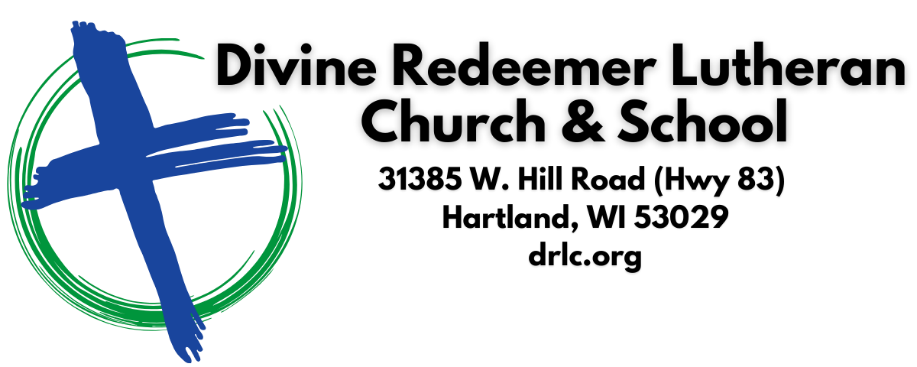 We are very excited to host our major fundraising dinner auction event of the year to benefit Divine Redeemer Lutheran School and Church.  We are a community of over 800 families, many of whom will be in attendance.  Our 2024 gala, with the theme of “Hard Hats and High Heels”, will be a night of cocktails, dinner, and entertainment at the Milwaukee Marriott West venue.  There will be a live and silent auction as well as raffle items.Divine Redeemer has been blessed with an ever-increasing attendance as people look for a safe, high quality learning environment for their children.  We are so excited to have begun building our new Early Childhood Development Center!  We have so many uses for the funds this year to include: playground equipment, furniture for the gathering/cafeteria area, tuition assistance program and our church benevolence fund. This year's event will be held Saturday, March 9th, 2024, at the Milwaukee Marriott West in Waukesha.  We would be grateful for your sponsorship, donation of gift cards, products, or services, that we can include in our auctions and raffles.   We are a non-profit organization, and your donations are tax-deductible with tax id 23-7246411. Thank you in advance for your generous support. Sincerely,The Auction CommitteeSponsorship MenuFurniture Sponsor				$3,000I understand the need for furniture for our new building and want to help provide seating and tables.  Name prominently displayed at event and name recognition on website. Table Sponsor					$2,000I'm ready to attend and bring my friends!  Table of 8, name prominently displayed at event, name recognition on website and 160 general raffle tickets to share.Bar Sponsor						$2,000Let's get the party started!  Bar Sponsors will have their name prominently displayed at main bar, name recognition on website, and 160 general raffle tickets.Tuition Assistance Sponsor		$1,000I want to provide financial assistance so other families can enjoy all the benefits of a Lutheran education.   Name prominently displayed at event, name recognition on website.Playground Sponsor				$1,000Love to play??? Purchase some playground equipment for the kids.  Name prominently displayed at event, name recognition on website.Bookworm Sponsor				$1,000Love to READ??? Purchase books for the school’s library.  Name prominently displayed at event, name recognition on website.Auction Table Sponsor			$500Name prominently displayed by the auction tables, name recognition on website.           	Yes! I would like to sponsor the Divine Redeemer Dinner Auction on March 9, 2024. Sponsorship Menu	Furniture Sponsor - $3,000			Table Sponsor - $2,000	Bar Sponsor - $2,000				Playground Sponsor - $1,000	Tuition Assistance Sponsor - $1,000		Bookworm Sponsor - $1,000	Auction Table Sponsor - $500We are unable to provide sponsorship.  Please accept our monetary gift of $______________.Company and/or Individual Name: _____________________________________________(Please list your name/company exactly as you want it to appear in all printed materials.)Primary Contact: ____________________________________________________________Title: _____________________________________________________________________Address:___________________________________________________________________Email:_______________________________ Phone: ________________________________Check Enclosed (Make payable to: DRLS and please mention 2024 Auction in memo)	Please send invoice to:______________________________________________Please return this form to:  	Divine Redeemer Lutheran School				2024 Auction				31385 West Hill Road				Hartland, WI  53029Thank you for your support!